Kenya Certificate of Secondary Education 2019233/3 CHEMISTRY -	Paper 3                        (Practical)  END TERM 1 2019  Time 2 hoursName …………………………………………….……… Index Number…………………/………    Signature ………………….…...……….     Date ……………/…………/……………INSTRUCTIONS TO CANDIDATESAnswer all the questions in this paper in the spaces provided.You are not allowed to start working with the apparatus for the first 15 minutes of the 2 ¼ hoursallowed for this paperThis time is to enable you to read the question paper and make sure you have all the apparatus and chemicals that you may needAll working must be clearly shown where necessaryMathematical tables/ Electronic calculators may be used.This paper consists of  6  printed pages.Candidates should check the question paper to ensure that    pages are printed as indicated and no questions are missing.	FOR EXAMINERS USE ONLYYou are provided with:Solution A, containing 4.0gdm-3 of sodium hydroxidesolution B, hydrochloric acid2.5 g of a mixture of two salts, xcl (RFM 58.5) and CO 3 (RFM 106)You are required to:i ) Standardize solution B, hydrochloric acid.ii) Determine the mass composition of the salt mixturePROCEDURE 1Fill the burette with solution BPipette solution A into a clean dry conical flask. Then add 2 -3 drops of phenolphthalein indicator.Titrate solution A  solution with solution B. Record your results in the table below.Repeat the procedure two more times to retain concord and values.TABLE 1Calculate the average volume of solution B used.                                  			      (1mk)Find;Moles of sodium hydroxide that  reacted with the  acid                			        (2mks)Moles  of hydrochloric acid present in the average volume             			    (1mk)Molarity of the acid                                                                            			    (1mk)                                 PROCEDURE IIPut about 100cm3 of water in a 250ml volumetric flask add all the 2.5g of salt mixture. Shake the mixture to dissolve and the solid. Top up the solution to the mark with distilled water Label this solution CFill this burette with solution B.Pipette 25c m3 of solution C and put it into a clean conical flask. Add 3 drops of methyl orange indicator. Titrate solution C with solution B. Record your results in the table below.Repeat the titration two more times    TABLE IICalculate the average volume of solution B                          			          (1mk)Calculate the number  of moles in the hydrochloric acid used   		   (1mk)The equation for the reaction of the acid  with one of  the salts in the  mixture is;2            Calculate;Moles of  that reacted with the acid in the experiment        		(1mk) Molarity of 			 (2mks)Calculate the mass of the salt mixture in grammes		      ( 1mk)Calculate the percentage of xcl in this mixture                        		    (2mks)In this experiment, you’re required to determine the time takes for a precipitate to be formed  when S3which is sodium  thiosulphate solution , reacts with dilute hydrochloric acid.PROCEDUREUsing a measuring cylinder measure 50cm3 of S3 into a 100ml beaker.Make a pencil  cross on a white piece of paper so that when a beaker is placed top of the paper , the cross can be seen through the bottom of the beaker.To solution A add 10 cm3 of 2M hydrochloric acid and at the same time start a stop watch / stop clock. Swirl the contents of the beaker twice and then place it over  the cross on the paper . Look at the cross from above the beaker through the mixture.  Stop the stop watch immediately the precipitate makes the cross invisible . Record time taken for the cross to become invisible in the table below, rinse beaker .Repeat the procedure with solutions B,C,D and E.as per the table.Plot the graph of volume of solution S3 (Y – axis )against time                                      (4mks)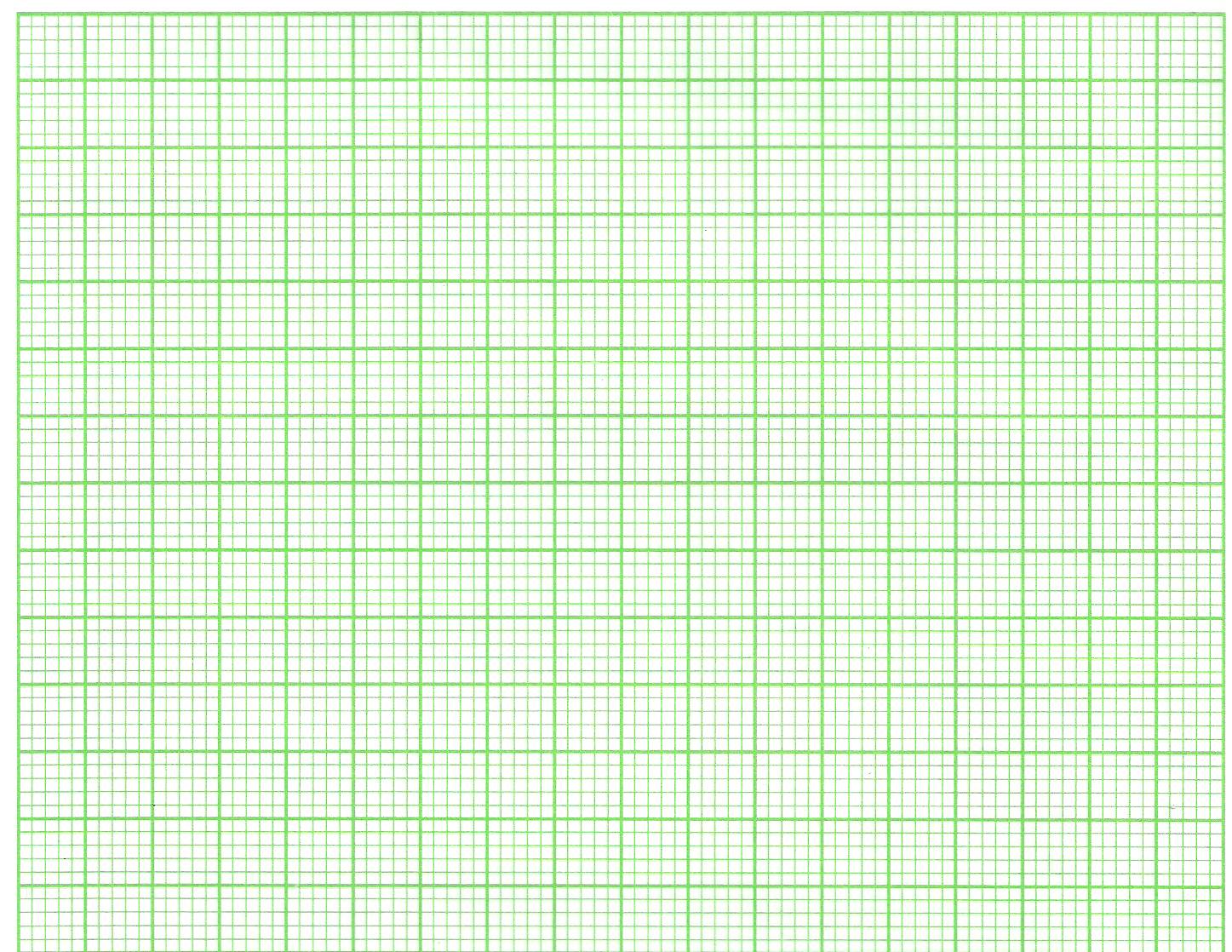 a) From the graph state the relationship between concentration of solution S3 and time.												        (1mk)………………………………………………………………………………………………………….           b) Why is water added to the S3			          (1mk)…………………………………………………………………………………………………………….…………………………………………………………………………………………………………….You’re provided with solid D. Carry out the tests shown below on the solid.Heat a spatula full of D in A clean dry test – tube.                        Observation                                    Inference		  (1 mk)                                                                                 (½ mks)     Put a spatula end- full of D in a boiling tube. Half fill it with water. shake this mixture.                           Observation                                                           Inference		      (½ mks)                 			      (½ mks)     Divide the resultant mixture in (b)above into 5 portions                             To  the first portion add dilute nitric acid followed by a few drops of Barium nitrate              Observation                                         Inference               (1mk)                                                                                 (1mk)To the second portion, add nitric acid a few drops followed by lead (ii) nitrate and then warm the mixture.Observation                                      Inference                                     (1mk)                                                                             (½ mk)To the third portion, add sodium hydroxide solution drop wise until in excess. Warm this	mixture. Test any gas produced withy Litmus paper Observation                                           Inference                                      (½ mk)                                                                      (½ mk)    You are provided with liquid B . Carry out the tests shown below and write your observations and inferences in the spaces provided:To about 1cm3 of liquid B in a test – tube , add about 1cm3 of distilled water and shake the mixture.                                               Observation                                  Inference                                                (½ mk)                                                                   (½ mk)        To about 1cm3 of liquid B in a test tube add a small amount of solid sodium hydrogen  carbonate                                       Observation                                            Inference                               (½ mk )                                                                            (½ mk)                      iii. To about 2cm3 of liquid B in A test – tube, add about 1cm3 of acidified potassium 		 dichromate (vi) . Warm the mixture gently and allow it to stand for about one minute.                                          Observation                                                        Inference                                    (1mk)                                                    (1mk)THS IS THE LAST PRINTED PAGEQuestionMaximum scoreCandidate’s score122208310Total score40Titration numberFinal burette reading (cm3)Initial burette reading(cm3)Volume of acid used (cm3)TITRATIONFinal burette reading (cm3)Initial burette reading (cm3)Volume of solution B used (cm3)SOLUTIONVolume of solution S3 in the beaker (cm3)Volume of water added (cm3)Volume of 2M HCLTime taken in secondsABCDE